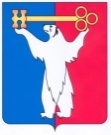 АДМИНИСТРАЦИЯ ГОРОДА НОРИЛЬСКАКРАСНОЯРСКОГО КРАЯПОСТАНОВЛЕНИЕ26.10.2021	г. Норильск                                                №  504Об осуществлении Администрацией города Норильска отдельных государственных полномочий В целях оперативного решения вопросов, связанных с обеспечением предоставления меры социальной поддержки в виде социальной выплаты, удостоверенной сертификатом, на однократное приобретение в собственность благоустроенного жилого помещения гражданам, достигшим возраста 23 лет и старше, имевшим в соответствии с федеральным законодательством статус детей-сирот, детей, оставшихся без попечения родителей, лиц из числа детей-сирот и детей, оставшихся без попечения родителей (далее - лица, которые достигли возраста 23 лет), нуждающимся в обеспечении жилым помещением, в соответствии с Федеральным законом от 21.12.1996 № 159-ФЗ «О дополнительных гарантиях по социальной поддержке детей-сирот и детей, оставшихся без попечения родителей», Законами Красноярского края от 02.11.2000 № 12-961 «О защите прав ребенка», от 08.07.2021 № 11-5284 «О наделении органов местного самоуправления муниципальных районов, муниципальных округов и городских округов края отдельными государственными полномочиями по обеспечению предоставления меры социальной поддержки гражданам, достигшим возраста 23 лет и старше, имевшим в соответствии с федеральным законодательством статус детей-сирот, детей, оставшихся без попечения родителей, лиц из числа детей-сирот и детей, оставшихся без попечения родителей», от 08.07.2021 № 11-5328 «О мере социальной поддержки граждан, достигших возраста 23 лет и старше, имевших в соответствии с федеральным законодательством статус детей-сирот, детей, оставшихся без попечения родителей, лиц из числа детей-сирот и детей, оставшихся без попечения родителей», ПОСТАНОВЛЯЮ: 1. Возложить на Управление жилищного фонда Администрации города Норильска (далее - Управление жилищного фонда) осуществление переданных исполнительно - распорядительным органам местного самоуправления следующих государственных полномочий:1.1. Прием и регистрация заявления о выдаче сертификата (далее - заявление) и прилагаемых к нему документов, изготовление копий документов, приложенных к заявлению, выдача (направление) расписки о принятии заявления и приложенных к нему документов.1.2. Направление с использованием межведомственного информационного взаимодействия запросов о представлении документов (содержащихся в них сведений) в органы, предоставляющие государственные или муниципальные услуги, иные государственные органы, органы местного самоуправления, в распоряжении которых в соответствии с нормативными правовыми актами Российской Федерации, нормативными правовыми актами края, муниципальными правовыми актами находятся документы, необходимые для выдачи сертификата, в случаях, если указанные документы не были представлены лицом, которое достигло возраста 23 лет, либо его представителем по собственной инициативе.1.3. Проверка подлинности простой электронной подписи или действительности усиленной квалифицированной электронной подписи, с использованием которой подписаны заявление и приложенные к нему документы, при поступлении заявления и приложенных к нему документов в электронной форме.1.4. Проверка документов, приложенных к заявлению.1.5. Принятие решения о приеме заявления к рассмотрению либо об отказе в приеме заявления к рассмотрению, уведомление лица, которое достигло возраста 23 лет (его представителя), о принятом решении, возврат лицу, которое достигло возраста 23 лет (его представителю), документов, приложенных к заявлению (в случае принятия решения об отказе в приеме заявления к рассмотрению).1.6. Направление в уполномоченный Правительством Красноярского края орган исполнительной власти края в области строительства заявления и приложенных к нему документов.1.7. Консультативная помощь лицам, которые достигли возраста 23 лет, либо их представителям о порядке получения и реализации сертификатов.2. Управлению жилищного фонда в целях реализации переданных государственных полномочий, указанных в пункте 1 настоящего постановления:2.1. Обеспечивать целевое использование средств субвенции, предоставленной бюджету города Норильска на осуществление переданных государственных полномочий, указанных в пункте 1 настоящего постановления (далее – субвенция), в соответствии с Законом Красноярского края от 08.07.2021 № 11-5284 «О наделении органов местного самоуправления муниципальных районов, муниципальных округов и городских округов края отдельными государственными полномочиями по обеспечению предоставления меры социальной поддержки гражданам, достигшим возраста 23 лет и старше, имевшим в соответствии с федеральным законодательством статус детей-сирот, детей, оставшихся без попечения родителей, лиц из числа детей-сирот и детей, оставшихся без попечения родителей».2.2. Предоставлять в уполномоченный Правительством Красноярского края орган исполнительной власти края в области строительства отчеты, документы и необходимую информацию, письменные объяснения, связанные с осуществлением переданных государственных полномочий, а также отчеты об использовании средств субвенций, по формам и в сроки, установленные этим органом.3. Финансовому управлению Администрации города Норильска на основании заявок Управления жилищного фонда осуществлять финансирование субвенций в течение пяти рабочих дней с даты поступления заявок, при наличии средств субвенций, поступивших из бюджета Красноярского края на лицевой счет бюджета муниципального образования город Норильск.4. Опубликовать настоящее постановление в газете «Заполярная правда» и разместить его на официальном сайте муниципального образования город Норильск.5. Контроль исполнения пунктов 1, 2 настоящего постановления возложить на заместителя Главы города Норильска по земельно-имущественным отношениям и развитию предпринимательства, пункта 3 настоящего постановления – на заместителя Главы города Норильска по экономике и финансам.6. Настоящее постановление вступает в силу после его официального опубликования в газете «Заполярная правда».Глава города Норильска                                                                                     Д.В. Карасев